                                       Приложение 2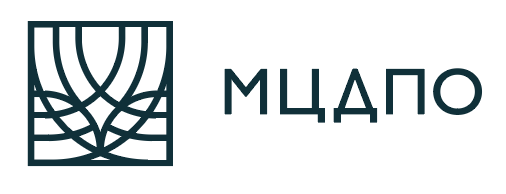 ЗАЯВКА НА УЧАСТИЕ В ПОВЫШЕНИИ КВАЛИФИКАЦИИЗАЯВКУ НА УЧАСТИЕ ПРОСИМ ВЫСЫЛАТЬ ПО ЭЛЕКТРОННОЙ ПОЧТЕ: martynova@anomcdpo.ruИНФОРМАЦИЯ ПО ТЕЛ. +7(968)749-2099Просим зарегистрировать наших представителей в качестве участников повышения квалификации (ПК):Название Дата и место проведения  Стоимость участия (1 уч.)Общая стоимость договора     Срок оплаты   ФИО участниковДолжность1.2.3.4.5.Организация (полное юридическое наименование)ИНН  КПП БИКР/счет К/счетНаименование банка Юридический адрес Юридический адрес Юридический адрес Юридический адрес Юридический адрес ФИО руководителя   ФИО руководителя   ФИО руководителя   ФИО руководителя   ФИО руководителя   Должность руководителя директорДолжность руководителя директорДолжность руководителя директорДолжность руководителя директорДолжность руководителя директорКонтактное лицоТелефон (с кодом города)E-mail*: